Protokoll 10 - 20 10.2021Norsk Kennel KlubbOrg.nr.: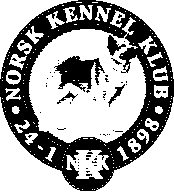      Region Telemark & Vestfold      Kontonr. 15061217646Saknr.SakTil behandlingVedtak1Dato, Sted20.10.2021 Teams
Tilstede: Anne Marit, Mona,
Aud, Siri, Nina, Magnar, Willy, Marianne og Anita 2Protokoll nr.9 04.10.21Gjennomgå 9/21
Godkjent. 3Økonomi
På konto 324.592,-

Momsplikt på inntekt >140.000,- ?
Tilskudd fra studieforbundet

DBO rettledning-regler. Siri sjekker opp. 

Følge opp ifm. deltagere på oppdretterskolen. Mona.5Aktiviteter i regionens regiKurs, hundehygge, fagkunnskap, arrangement som fremmer våre raser.Forslag: Kurs i (før) kjøp av hund, hundehold, valg av rase og rasekunnskap. Fremme raser, valg av rett rase.7Klubber i region Te-VeRS sakspapirer Kalle inn hundeklubbene i Te-Ve til Teams møte 08.11.21 kl 18.00, for gjennomgang av RS saker og valg. Mona /Anita9NKK’s utstilling Brunstad 20-21.11NKK utstilling 
BØ 2022Tekninsk arrangør.Tekninsk arrangør
Mangler: 6 skrivere lørdag +2 reserve og 8 skrivere søndag + 2 reserve. 1 rigger fredag og 2 vakter lørdag.
AM venter på svar fra Heidi B i Sandefjord HK ang. skriver hjelp. Vi må holde trykk på å skaffe flere skrivere. Meld inn til AM.

Skjema til skrivere sendes ut av AM, NKK sentralt utbetaler lønn, kjøring, bom og park.


Prioriterer Sandefjord utstillingen nå, utsettes til senere på høsten.AM har kontakt med Dag C. Lie i NKK ang. kontrakten.
Lydighet og agility utgår i år. 
AM snakker med GHK og BØ & Sauherad om de da vil hjelpe til med utstillingen. 
Ivar Horgmo er kontaktet ifm. tekninsk hjelp.
11Region-samarbeideMøte med regionene dagen før RS 26/11.Venter på møte innkalling.
Mona og Siri møter.13ÅrsmøteFastsette dato24.03.22 Kl. 19.00 Holms kafeteria. Mona bestiller lokale.14NKK-RS27.11 endret til en dag.Mona og Siri er påmeldt18Eventuelt19Neste styremøteFastsette dato08.11.21 kl.19:30, Teams(etter møte m HK ifm. RS)